ООО "ПРОМСПЕЦПРИБОР"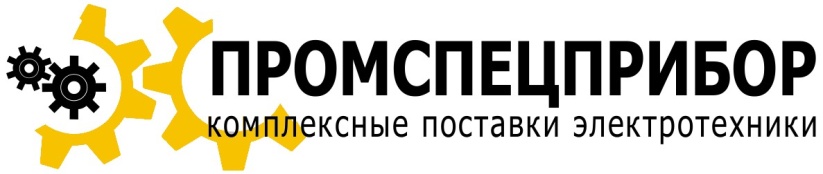 Россия, 117587, г. Москва, Варшавское  шоссе, д. 125, стр.1.Телефон: (495) 9898529, 6200874.E-mail: promspecpribor@mail.ruwww.promspecpribor.ruЗаградительный огонь средней интенсивности «ЗОМ-6»
>2000cd, тип «B» и тип «С»,110VAC ~ 220VAC, 24VDC, 48VDC, IP67
ТУ 3461-001-69016606-2010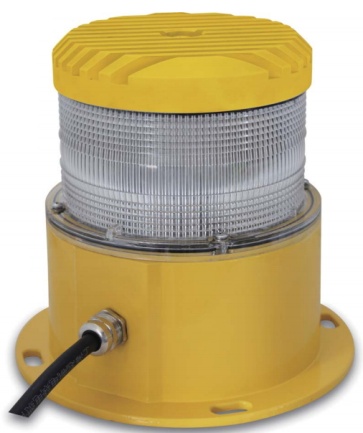 Светосигнальные приборы «ЗОМ-6» это новое поколение авиационных заградительных огней средней интенсивности типа «В» и «С», которые спроектированы с учётом десятилетнего производственного опыта нашего предприятия и бизнес-кейсов лучших специалистов в области телекоммуникаций, строительства и электротехники. Заградительные огни «ЗОМ-6» выполнены в корпусе из алюминия, пригодны для лёгкого монтажа и эффективной эксплуатации.Оптическая часть выполнена в виде линзы Френеля, способствует выдачи светового сигнала требуемой силы и в заданных углах. Оптико-физические показатели соответствующим требованиям ICAO и МАК.Применяются отдельно, либо в комбинации с заградительными огнями низкой интенсивности типа «B» (а именно, огнями ЗОМ-48LED и ЗОМ-80LED).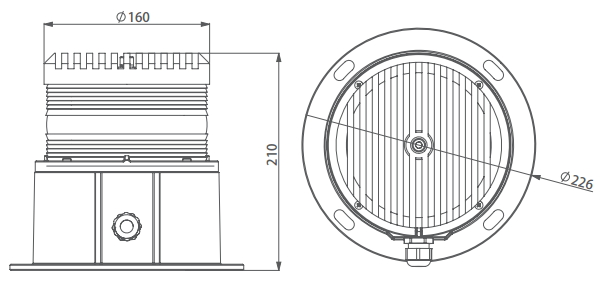 Особенности:Уникальная оптическая часть, обеспечивает соответствие требованиям ICAO и МАК.Алюминиевый корпус, обеспечивающий превосходный отвод тепла.Антивандальное исполнение.Применение светодиодов CREE гарантирует продолжительный срок службы. Практически не требуют технического обслуживания.Крепче аналогов с ксеноновыми источниками света.Более низкое электропотребление по сравнению с ксеноновыми аналогами, обеспечивает безопасность сотрудников производящих монтаж.Экономичность в долгосрочной перспективе.5 лет гарантии.Область применения:Высотные здания и сооруженияДымоходные трубы и градирни.Ретрансляционные мачты мобильной связи.Установки башенных кранов.Мостовые опоры.Телебашни.Ветровые турбины.Светотехническая характеристика:Источник света – устройство светодиодное полупроводниковое.Средний срок службы светодиодного устройства: 80000 часов.Излучение: всенаправленное, цвет-красный;Пик интенсивности: 2000 кд.Вертикальная дивергенция: -1° 950 кд, шаг 0,5°.Режим работы: проблесковый или постоянный.Стандарты:ПРИКАЗ РОССАВИАЦИИ № 262 от 25 августа 2015 года. ICAO Annex 14, 4th Edition, July 2004ICAO medium intensity type B & type CFAA AC No. 150/5345-43F,2006FAA type L864Техническое описание:Входное напряжение: 110VAC ~ 220VAC, 24VDC, 48VDC.Потребляемая мощность: 40W постоянный режим работы; 5W проблесковый режим.Линза: оптический поликарбонат с УФ-стабилизатором DOW® (Швейцария).Корпус: алюминий.Степень защиты: IP67.Масса: 4,5 кг.Заградительные огни «ЗОМ-6» устойчивы к воздействию: инея, дождя, соляного тумана, динамического действия пыли, вибрационных нагрузок, солнечной радиации, резкой смены температуры (теплового удара).Температура окружающей среды: -50 ~ +55°С.Относительная влажность: 100%.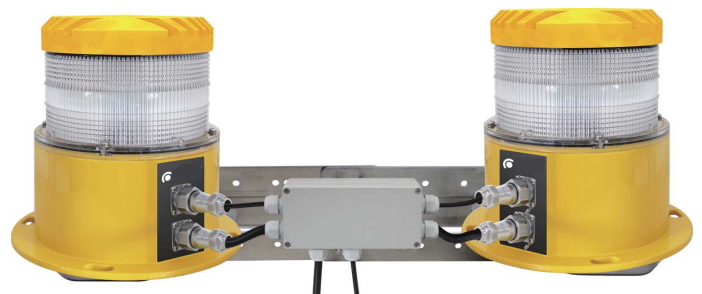 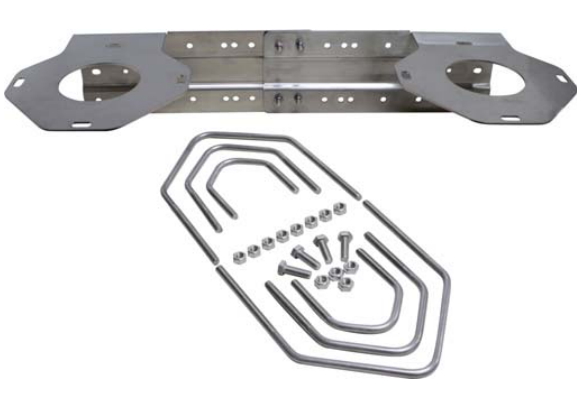 Упаковка:Упаковка заградительного огня по ГОСТ 23216 для условий хранения 2 (с) ГОСТ 15150. Светильники «ЗОМ-6» упаковывают в транспортную тару, обеспечивающую их сохранность и защиту от механических повреждений и атмосферных осадков.Техника безопасности:Для обеспечения безопасности при эксплуатации заградительного огня «ЗОМ-6» запрещается:Производить замену лампы на источник света с боле низким показателем силы света;Производить любые работы с заградительными огнями «ЗОМ-6» при включённом напряжении;Сборку и эксплуатацию заградительного огня с повреждённой изоляцией.При монтаже и эксплуатации заградительных огней «ЗОМ-6» необходимо руководствоваться правилами устройств электроустановок (ПУЭ).Сведения о рекламациях:Рекламационные претензии предъявляются предприятию-поставщику в случае выявления дефектов и неисправностей, ведущих к выходу из строя заградительных огней «ЗОМ-6» ранее гарантийного срока.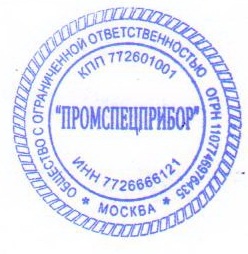 Генеральный директор ООО «ПРОМСПЕЦПРИБОР»____________________________ А.Е. Потапурченко